	Ginebra, 14 de mayo de 2020Muy Señora mía/Muy Señor mío,Me complace invitarle a asistir a la reunión de la Comisión de Estudio 11 (Requisitos de señalización, protocolos, especificaciones de pruebas y lucha contra la falsificación de productos) que está previsto se celebre de manera completamente virtual del 22 al 31 de julio de 2020, ambos inclusive.Como consecuencia de la actual pandemia del COVID-19, y en coordinación con el Presidente de la Comisión de Estudio 11 del UIT-T, su equipo directivo y la TSB, esta reunión sustituye a la que estaba previsto celebrar originalmente en Ginebra en las mismas fechas.Tengan en cuenta que no se concederán becas, y que toda la reunión se llevará a cabo en inglés, sin interpretación.La plenaria de apertura tendrá lugar el 22 de julio de 2020, a partir de las 13:30 horas, hora de Ginebra, utilizando la herramienta de participación a distancia MyMeetings. Puede encontrar la documentación, los detalles relativos a la participación a distancia y otras informaciones conexas en la página principal de la Comisión de Estudio 11 (www.itu.int/go/tsg11). El 21 de julio de 2020, de las 14:00 a las 15:30 horas, hora de Ginebra, se ha previsto celebrar una sesión de formación práctica sobre reducción de la brecha de normalización para los delegados de los países en desarrollo. Sírvase comunicar su interés a tsbbsg@itu.int.Además, se han programado las siguientes sesiones en paralelo con la reunión de la CE 11:–	Reunión virtual de la Comisión de Estudio 13 del UIT-T, 20-31 de julio de 2020; más información disponible en la Carta Colectiva 11/13;–	Reunión virtual del Comité de Dirección sobre Evaluaciones de Conformidad del UIT-T (CASC del UIT-T), 24 de julio de 2020; puede encontrarse más información en la página web del CASC.Plazos clave:En el Anexo A se facilita información práctica para la reunión. En el Anexo B figura el proyecto de orden del día de la reunión, preparado por el Presidente de la CE11 del UIT-T, Sr. Andrey KUCHERYAVY (Federación de Rusia). En el Anexo C figura el programa de sesiones provisional.Le deseo una reunión agradable y productiva.Anexos: 3ANEXO A

Información práctica sobre la reuniónMÉTODOS DE TRABAJO E INSTALACIONESPRESENTACIÓN DE DOCUMENTOS Y ACCESO A LOS MISMOS: Las contribuciones deben presentarse utilizando la Publicación Directa de Documentos; los proyectos de DT deben remitirse por correo-e a la secretaría de la Comisión de Estudio utilizando la plantilla correspondiente. El acceso a los documentos de la reunión se facilita a partir de la página principal de la Comisión de Estudio, y está restringido a los Miembros del UIT-T/titulares de cuenta TIES.IDIOMA DE TRABAJO: La reunión se celebrará únicamente en inglés.PARTICIPACIÓN A DISTANCIA INTERACTIVA: Se utilizará la herramienta MyMeetings para ofrecer la participación a distancia en todas las sesiones, incluidas las sesiones de toma de decisiones tales como las plenarias de los Grupos de Trabajo y de las Comisiones de Estudio. Los delegados deben inscribirse para la reunión e identificarse y dar a conocer su afiliación al hacer uso de la palabra. La participación a distancia se proporciona sobre la base del mejor esfuerzo. Los participantes deben tener presente que la reunión no se retrasará ni se interrumpirá por la incapacidad de un participante a distancia para conectarse, escuchar o ser escuchado, según el criterio del Presidente. Si se considera que la calidad de la voz de un participante a distancia es insuficiente, el Presidente podrá interrumpirlo y abstenerse de concederle la palabra hasta que se indique que el problema se ha resuelto. REGISTRATIONINSCRIPCIÓN: La inscripción es obligatoria y debe efectuarse en línea en la página principal de la Comisión de Estudio (www.itu.int/go/tsg11) al menos un mes antes del comienzo de la reunión. Sin inscripción, los delegados no podrán acceder a la herramienta de participación a distancia.Según se describe en la Circular 68 de la TSB, el sistema de inscripción del UIT-T requiere la aprobación de las solicitudes de inscripción por el coordinador; en la Circular 118 de la TSB se describe cómo configurar la aprobación automática de dichas solicitudes.  Se invita a los miembros a incluir mujeres en sus delegaciones siempre que sea posible.ANNEX B
Draft agenda of SG11 virtual meeting, 22-31 July 2020Note: Items 1 to 12 are expected to be addressed in the opening Plenary (22 July 2020) and items 13 to 28 are expected to be addressed in the closing Plenary (31 July 2020).NOTE ‒ Updates to the agenda can be found in SG11-TD1265/GEN.ANNEX C
Draft time planSG11 virtual meeting, 22-31 July 2020
(First week)SG11 virtual meeting, 22-31 July 2020
(Second week)Note 2: Updates to the timetable can be found in SG11-TD1266/GEN._____________________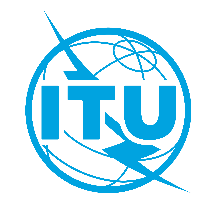 Unión Internacional de TelecomunicacionesOficina de Normalización de las TelecomunicacionesRef.:Tel.:Fax:Correo-e:Web:Carta Colectiva TSB 10/11SG11/DA+41 22 730 5780+41 22 730 5853tsbsg11@itu.inthttp://itu.int/go/tsg11A:–	Las Administraciones de los Estados Miembros de la Unión;–	Los Miembros del Sector UIT-T;–	Los Asociados que participan en los trabajos de la Comisión de Estudio 11;–	Las Instituciones Académicas de la UITAsunto:Reunión virtual de la Comisión de Estudio 11, 22-31 de julio de 2020Reunión virtual de la Comisión de Estudio 11, 22-31 de julio de 202022 de mayo de 2020–	presentación de las contribuciones de los miembros del UIT-T para las que se requiera traducción22 de junio de 2020–	inscripción (en línea mediante el formulario de inscripción en línea de la página principal de la Comisión de Estudio en la dirección: www.itu.int/go/tsg11). 9 de julio de 2020–	presentación de las contribuciones de los Miembros del UIT-T (mediante la Publicación Directa de Documentos)Atentamente,Chaesub Lee
Director de la Oficina de Normalización
de las Telecomunicaciones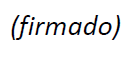 UIT-T CE11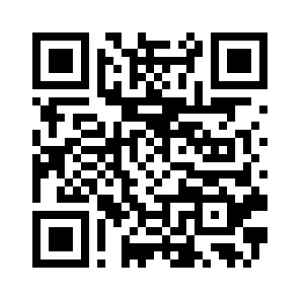 Atentamente,Chaesub Lee
Director de la Oficina de Normalización
de las TelecomunicacionesÚltima información sobre la reunión#Agenda itemsOpening of the SG11 Plenary meeting Approval of the agendaApproval of the previous SG11 reports (4-13 March 2020)Approval of the meeting time planDocument allocationIncoming liaison statementsMeeting facilities and electronic working methodsNewcomers’ welcome packSG11 organization, including Regional Groups and CASCSG11 Management teamWorking Party structure and its ManagementQuestions Rapporteurs and Associates, including rapporteur appointmentsLiaison OfficersFeedback on interim activities since last meetingRecommendation mattersInterim Rapporteur meetingsApproval of interim outgoing Liaison StatementsApproval of the updated work programme of SG11Consider approval of Recommendations in accordance with [Resolution 1 / Recommendation ITU-T A.8], if anyMember State consultation on Determined draft new Recommendation ITU-T Q.3643 (TSB Circular 241 and Report 30)Achievements of SG11 during 2017-2020 Study PeriodiLSs addressed to all Questions of SG11Promotion of SG11 work, e.g. workshops organizationTemplates (e.g. agendas, reports)Arrangement of SG11 special sessions on preparation for WTSA-20AOB for opening PlenaryIntellectual Property Rights (IPR) inquiryApproval and “Consent” of draft Recommendations proposed for approval (Recommendation ITU-T A.8) and approval of other deliverablesRecommendationsSupplementsTechnical Papers and ReportsRecommendations for (TAP) Determination/Decision/Approval (Resolution 1) (if any)New appointment of Rapporteurs, Associate Rapporteurs, Liaison Officers (if any)Approval of Working Party reportsOutcomes of SG11 special session on preparation for WTSA-20Outgoing Liaison StatementsNew/Revised Questions (if any)New work itemsUpdate of SG11 Work ProgrammeDate and place of the next SG11 meetingsFuture Interim Activities (Working Parties and interim Rapporteur group meetings)Future Workshops of SG11Future Regional Group meetings and CASC meetingsAOB for closing PlenaryClosingWednesday, 22 July 2020Wednesday, 22 July 2020Wednesday, 22 July 2020Wednesday, 22 July 2020Wednesday, 22 July 2020Wednesday, 22 July 2020Thursday, 23 July 2020Thursday, 23 July 2020Thursday, 23 July 2020Thursday, 23 July 2020Thursday, 23 July 2020Thursday, 23 July 2020Friday, 24 July 2020Friday, 24 July 2020Friday, 24 July 2020Friday, 24 July 2020Friday, 24 July 2020Friday, 24 July 2020012345012345012345SG11 PLENVVWP1/11 PLENQ1/11VVQ2/11VVQ3/11VVQ4/11VVVQ5/11VVVVWP2/11 PLENQ6/11VVVQ7/11Q8/11VVVWP3/11 PLENQ9/11VQ10/11Q11/11VQ12/11VVQ13/11VVQ14/11VVVVQ15/11VVVPrep. SS WTSA-20VVVVCASCVSessions times (Geneva time)Session 0: 0900-1015;        Session 1: 1030-1145;         Session 2: 1200-1315;         Session 3: 1330-1445;
Session 4: 1500-1615;         Session 5: 1630-1745Sessions times (Geneva time)Session 0: 0900-1015;        Session 1: 1030-1145;         Session 2: 1200-1315;         Session 3: 1330-1445;
Session 4: 1500-1615;         Session 5: 1630-1745Sessions times (Geneva time)Session 0: 0900-1015;        Session 1: 1030-1145;         Session 2: 1200-1315;         Session 3: 1330-1445;
Session 4: 1500-1615;         Session 5: 1630-1745Sessions times (Geneva time)Session 0: 0900-1015;        Session 1: 1030-1145;         Session 2: 1200-1315;         Session 3: 1330-1445;
Session 4: 1500-1615;         Session 5: 1630-1745Sessions times (Geneva time)Session 0: 0900-1015;        Session 1: 1030-1145;         Session 2: 1200-1315;         Session 3: 1330-1445;
Session 4: 1500-1615;         Session 5: 1630-1745Sessions times (Geneva time)Session 0: 0900-1015;        Session 1: 1030-1145;         Session 2: 1200-1315;         Session 3: 1330-1445;
Session 4: 1500-1615;         Session 5: 1630-1745Sessions times (Geneva time)Session 0: 0900-1015;        Session 1: 1030-1145;         Session 2: 1200-1315;         Session 3: 1330-1445;
Session 4: 1500-1615;         Session 5: 1630-1745Sessions times (Geneva time)Session 0: 0900-1015;        Session 1: 1030-1145;         Session 2: 1200-1315;         Session 3: 1330-1445;
Session 4: 1500-1615;         Session 5: 1630-1745Sessions times (Geneva time)Session 0: 0900-1015;        Session 1: 1030-1145;         Session 2: 1200-1315;         Session 3: 1330-1445;
Session 4: 1500-1615;         Session 5: 1630-1745Sessions times (Geneva time)Session 0: 0900-1015;        Session 1: 1030-1145;         Session 2: 1200-1315;         Session 3: 1330-1445;
Session 4: 1500-1615;         Session 5: 1630-1745Sessions times (Geneva time)Session 0: 0900-1015;        Session 1: 1030-1145;         Session 2: 1200-1315;         Session 3: 1330-1445;
Session 4: 1500-1615;         Session 5: 1630-1745Sessions times (Geneva time)Session 0: 0900-1015;        Session 1: 1030-1145;         Session 2: 1200-1315;         Session 3: 1330-1445;
Session 4: 1500-1615;         Session 5: 1630-1745Sessions times (Geneva time)Session 0: 0900-1015;        Session 1: 1030-1145;         Session 2: 1200-1315;         Session 3: 1330-1445;
Session 4: 1500-1615;         Session 5: 1630-1745Sessions times (Geneva time)Session 0: 0900-1015;        Session 1: 1030-1145;         Session 2: 1200-1315;         Session 3: 1330-1445;
Session 4: 1500-1615;         Session 5: 1630-1745Sessions times (Geneva time)Session 0: 0900-1015;        Session 1: 1030-1145;         Session 2: 1200-1315;         Session 3: 1330-1445;
Session 4: 1500-1615;         Session 5: 1630-1745Sessions times (Geneva time)Session 0: 0900-1015;        Session 1: 1030-1145;         Session 2: 1200-1315;         Session 3: 1330-1445;
Session 4: 1500-1615;         Session 5: 1630-1745Sessions times (Geneva time)Session 0: 0900-1015;        Session 1: 1030-1145;         Session 2: 1200-1315;         Session 3: 1330-1445;
Session 4: 1500-1615;         Session 5: 1630-1745Sessions times (Geneva time)Session 0: 0900-1015;        Session 1: 1030-1145;         Session 2: 1200-1315;         Session 3: 1330-1445;
Session 4: 1500-1615;         Session 5: 1630-1745Sessions times (Geneva time)Session 0: 0900-1015;        Session 1: 1030-1145;         Session 2: 1200-1315;         Session 3: 1330-1445;
Session 4: 1500-1615;         Session 5: 1630-1745Key:   V - virtual meeting via ITU MyWorkspaceKey:   V - virtual meeting via ITU MyWorkspaceKey:   V - virtual meeting via ITU MyWorkspaceKey:   V - virtual meeting via ITU MyWorkspaceKey:   V - virtual meeting via ITU MyWorkspaceKey:   V - virtual meeting via ITU MyWorkspaceKey:   V - virtual meeting via ITU MyWorkspaceKey:   V - virtual meeting via ITU MyWorkspaceKey:   V - virtual meeting via ITU MyWorkspaceKey:   V - virtual meeting via ITU MyWorkspaceKey:   V - virtual meeting via ITU MyWorkspaceKey:   V - virtual meeting via ITU MyWorkspaceKey:   V - virtual meeting via ITU MyWorkspaceKey:   V - virtual meeting via ITU MyWorkspaceKey:   V - virtual meeting via ITU MyWorkspaceKey:   V - virtual meeting via ITU MyWorkspaceKey:   V - virtual meeting via ITU MyWorkspaceKey:   V - virtual meeting via ITU MyWorkspaceKey:   V - virtual meeting via ITU MyWorkspaceMonday, 27 July 2020Monday, 27 July 2020Monday, 27 July 2020Monday, 27 July 2020Monday, 27 July 2020Monday, 27 July 2020Tuesday, 28 July 2020Tuesday, 28 July 2020Tuesday, 28 July 2020Tuesday, 28 July 2020Tuesday, 28 July 2020Tuesday, 28 July 2020Wednesday, 29 July 2020Wednesday, 29 July 2020Wednesday, 29 July 2020Wednesday, 29 July 2020Wednesday, 29 July 2020Wednesday, 29 July 2020Thursday, 30 July 2020Thursday, 30 July 2020Thursday, 30 July 2020Thursday, 30 July 2020Thursday, 30 July 2020Thursday, 30 July 2020Friday, 31 July 2020Friday, 31 July 2020Friday, 31 July 2020Friday, 31 July 2020Friday, 31 July 2020Friday, 31 July 2020012345012345012345012345012345SG11 PLENVVWP1/11 PLENVQ1/11VVQ2/11VVQ3/11VVVQ4/11VVVVVQ5/11VWP2/11 PLENVQ6/11VVVVQ7/11VVVVVQ8/11VVWP3/11 PLENVQ9/11Q10/11VVVVQ11/11Q12/11VVVQ13/11VVVQ14/11VVVQ15/11VVVVVVVVPrep. SS WTSA-20VVSessions times (Geneva time)Session 0: 0900-1015;           Session 1: 1030-1145;           Session 2: 1200-1315;           Session 3: 1330-1445;           Session 4: 1500-1615;           Session 5: 1630-1745Sessions times (Geneva time)Session 0: 0900-1015;           Session 1: 1030-1145;           Session 2: 1200-1315;           Session 3: 1330-1445;           Session 4: 1500-1615;           Session 5: 1630-1745Sessions times (Geneva time)Session 0: 0900-1015;           Session 1: 1030-1145;           Session 2: 1200-1315;           Session 3: 1330-1445;           Session 4: 1500-1615;           Session 5: 1630-1745Sessions times (Geneva time)Session 0: 0900-1015;           Session 1: 1030-1145;           Session 2: 1200-1315;           Session 3: 1330-1445;           Session 4: 1500-1615;           Session 5: 1630-1745Sessions times (Geneva time)Session 0: 0900-1015;           Session 1: 1030-1145;           Session 2: 1200-1315;           Session 3: 1330-1445;           Session 4: 1500-1615;           Session 5: 1630-1745Sessions times (Geneva time)Session 0: 0900-1015;           Session 1: 1030-1145;           Session 2: 1200-1315;           Session 3: 1330-1445;           Session 4: 1500-1615;           Session 5: 1630-1745Sessions times (Geneva time)Session 0: 0900-1015;           Session 1: 1030-1145;           Session 2: 1200-1315;           Session 3: 1330-1445;           Session 4: 1500-1615;           Session 5: 1630-1745Sessions times (Geneva time)Session 0: 0900-1015;           Session 1: 1030-1145;           Session 2: 1200-1315;           Session 3: 1330-1445;           Session 4: 1500-1615;           Session 5: 1630-1745Sessions times (Geneva time)Session 0: 0900-1015;           Session 1: 1030-1145;           Session 2: 1200-1315;           Session 3: 1330-1445;           Session 4: 1500-1615;           Session 5: 1630-1745Sessions times (Geneva time)Session 0: 0900-1015;           Session 1: 1030-1145;           Session 2: 1200-1315;           Session 3: 1330-1445;           Session 4: 1500-1615;           Session 5: 1630-1745Sessions times (Geneva time)Session 0: 0900-1015;           Session 1: 1030-1145;           Session 2: 1200-1315;           Session 3: 1330-1445;           Session 4: 1500-1615;           Session 5: 1630-1745Sessions times (Geneva time)Session 0: 0900-1015;           Session 1: 1030-1145;           Session 2: 1200-1315;           Session 3: 1330-1445;           Session 4: 1500-1615;           Session 5: 1630-1745Sessions times (Geneva time)Session 0: 0900-1015;           Session 1: 1030-1145;           Session 2: 1200-1315;           Session 3: 1330-1445;           Session 4: 1500-1615;           Session 5: 1630-1745Sessions times (Geneva time)Session 0: 0900-1015;           Session 1: 1030-1145;           Session 2: 1200-1315;           Session 3: 1330-1445;           Session 4: 1500-1615;           Session 5: 1630-1745Sessions times (Geneva time)Session 0: 0900-1015;           Session 1: 1030-1145;           Session 2: 1200-1315;           Session 3: 1330-1445;           Session 4: 1500-1615;           Session 5: 1630-1745Sessions times (Geneva time)Session 0: 0900-1015;           Session 1: 1030-1145;           Session 2: 1200-1315;           Session 3: 1330-1445;           Session 4: 1500-1615;           Session 5: 1630-1745Sessions times (Geneva time)Session 0: 0900-1015;           Session 1: 1030-1145;           Session 2: 1200-1315;           Session 3: 1330-1445;           Session 4: 1500-1615;           Session 5: 1630-1745Sessions times (Geneva time)Session 0: 0900-1015;           Session 1: 1030-1145;           Session 2: 1200-1315;           Session 3: 1330-1445;           Session 4: 1500-1615;           Session 5: 1630-1745Sessions times (Geneva time)Session 0: 0900-1015;           Session 1: 1030-1145;           Session 2: 1200-1315;           Session 3: 1330-1445;           Session 4: 1500-1615;           Session 5: 1630-1745Sessions times (Geneva time)Session 0: 0900-1015;           Session 1: 1030-1145;           Session 2: 1200-1315;           Session 3: 1330-1445;           Session 4: 1500-1615;           Session 5: 1630-1745Sessions times (Geneva time)Session 0: 0900-1015;           Session 1: 1030-1145;           Session 2: 1200-1315;           Session 3: 1330-1445;           Session 4: 1500-1615;           Session 5: 1630-1745Sessions times (Geneva time)Session 0: 0900-1015;           Session 1: 1030-1145;           Session 2: 1200-1315;           Session 3: 1330-1445;           Session 4: 1500-1615;           Session 5: 1630-1745Sessions times (Geneva time)Session 0: 0900-1015;           Session 1: 1030-1145;           Session 2: 1200-1315;           Session 3: 1330-1445;           Session 4: 1500-1615;           Session 5: 1630-1745Sessions times (Geneva time)Session 0: 0900-1015;           Session 1: 1030-1145;           Session 2: 1200-1315;           Session 3: 1330-1445;           Session 4: 1500-1615;           Session 5: 1630-1745Sessions times (Geneva time)Session 0: 0900-1015;           Session 1: 1030-1145;           Session 2: 1200-1315;           Session 3: 1330-1445;           Session 4: 1500-1615;           Session 5: 1630-1745Sessions times (Geneva time)Session 0: 0900-1015;           Session 1: 1030-1145;           Session 2: 1200-1315;           Session 3: 1330-1445;           Session 4: 1500-1615;           Session 5: 1630-1745Sessions times (Geneva time)Session 0: 0900-1015;           Session 1: 1030-1145;           Session 2: 1200-1315;           Session 3: 1330-1445;           Session 4: 1500-1615;           Session 5: 1630-1745Sessions times (Geneva time)Session 0: 0900-1015;           Session 1: 1030-1145;           Session 2: 1200-1315;           Session 3: 1330-1445;           Session 4: 1500-1615;           Session 5: 1630-1745Sessions times (Geneva time)Session 0: 0900-1015;           Session 1: 1030-1145;           Session 2: 1200-1315;           Session 3: 1330-1445;           Session 4: 1500-1615;           Session 5: 1630-1745Sessions times (Geneva time)Session 0: 0900-1015;           Session 1: 1030-1145;           Session 2: 1200-1315;           Session 3: 1330-1445;           Session 4: 1500-1615;           Session 5: 1630-1745Sessions times (Geneva time)Session 0: 0900-1015;           Session 1: 1030-1145;           Session 2: 1200-1315;           Session 3: 1330-1445;           Session 4: 1500-1615;           Session 5: 1630-1745Key:   V - virtual meeting via ITU MyWorkspaceKey:   V - virtual meeting via ITU MyWorkspaceKey:   V - virtual meeting via ITU MyWorkspaceKey:   V - virtual meeting via ITU MyWorkspaceKey:   V - virtual meeting via ITU MyWorkspaceKey:   V - virtual meeting via ITU MyWorkspaceKey:   V - virtual meeting via ITU MyWorkspaceKey:   V - virtual meeting via ITU MyWorkspaceKey:   V - virtual meeting via ITU MyWorkspaceKey:   V - virtual meeting via ITU MyWorkspaceKey:   V - virtual meeting via ITU MyWorkspaceKey:   V - virtual meeting via ITU MyWorkspaceKey:   V - virtual meeting via ITU MyWorkspaceKey:   V - virtual meeting via ITU MyWorkspaceKey:   V - virtual meeting via ITU MyWorkspaceKey:   V - virtual meeting via ITU MyWorkspaceKey:   V - virtual meeting via ITU MyWorkspaceKey:   V - virtual meeting via ITU MyWorkspaceKey:   V - virtual meeting via ITU MyWorkspaceKey:   V - virtual meeting via ITU MyWorkspaceKey:   V - virtual meeting via ITU MyWorkspaceKey:   V - virtual meeting via ITU MyWorkspaceKey:   V - virtual meeting via ITU MyWorkspaceKey:   V - virtual meeting via ITU MyWorkspaceKey:   V - virtual meeting via ITU MyWorkspaceKey:   V - virtual meeting via ITU MyWorkspaceKey:   V - virtual meeting via ITU MyWorkspaceKey:   V - virtual meeting via ITU MyWorkspaceKey:   V - virtual meeting via ITU MyWorkspaceKey:   V - virtual meeting via ITU MyWorkspaceKey:   V - virtual meeting via ITU MyWorkspace